              Конкурс методических разработок«Организация внеурочной деятельности по предметам».Номинация: Организация внеурочной деятельности                       учителей начальных классов.Сценарий внеклассного мероприятия на тему: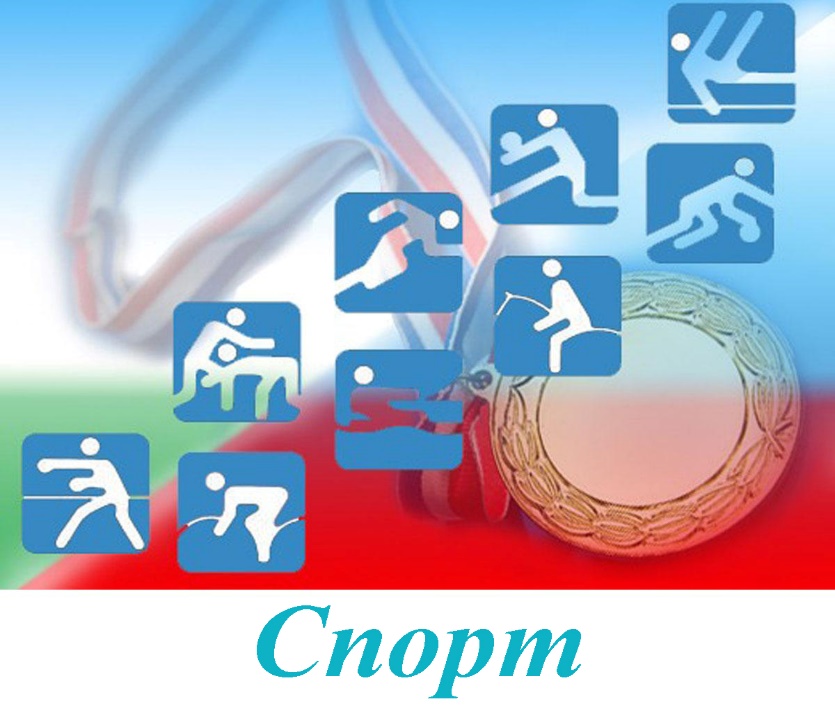                                                         г. Кимры, Тверская область                                 МОУ «Гимназия № 2»Автор: Синявская Антонина Васильевна,учитель начальных классов.                                                                                                  2019 г.    Пояснительная записка               Внеурочная работа по предметам призвана содействовать развитию познавательных возможностей учащихся по многим учебным предметам.Успешное овладение знаниями в начальных классах невозможно без интереса детей к учебе. А интерес нельзя привить детям без игры.                                                                     Девиз: «Обучая-играем, играя-обучаем!» остаётся актуальным особенно для первоклассников.                 Одной из форм внеклассной работы с первоклассниками являются конкурсы, соревнования по предметам. Они способствуют воспитанию познавательного интереса у детей и помогают определить их уровень знаний.                                       Данное мероприятие направлено на развитие логического мышления и речи учащихся. Оно обеспечивает развитие познавательных, спортивных и творческих способностей ребят, готовит их к участию в интеллектуальных, спортивных играх, олимпиадах и помогает им стать более раскованными и свободными в своей интеллектуальной и спортивной деятельности.              «Береги здоровье смолоду» - этот девиз отражает необходимость укрепления здоровья ребёнка с первых дней его жизни. Растить детей здоровыми, сильными, эмоциональными - задача каждого детского учреждения.  Участие в физкультурных праздниках помогает детям глубже осознать значение систематических упражнений в двигательных действиях для достижения желаемых результатов, пробуждает интерес к регулярным занятиям физической культурой.                 Программа этого мероприятия составляет неразрывную часть учебно-воспитательного процесса по предметам начальной школы. Её можно увязывать с текущим программным материалом, но эта связь не должна быть строго обязательной. Важно исходить из общего уровня знаний и умений учащихся. Можно проводить это мероприятие в рамках одного предмета.                    При планировании внеклассного занятия учтена главная дидактическая закономерность обучения: “Чем разностороннее деятельность учащихся, тем выше качество усвоения знаний”. Занятия должны приносить детям глубокое удовлетворение, радость познания. Материал, предлагаемый учащимся, должен быть понятен каждому.  Для поддержания интереса в заданиях имеются элементы известного детям.                 Сценарий рассчитан на любые возрастные категории учащихся начальных классов. Меняться могут только задания ( см Приложения) Цели:
1. показать роль знаний в жизни человека;                                                                         -  развитие осознанного отношения к учебе;     -  развитие коммуникативных навыков учащихся;                                                                               -       развитие устной речи детей, умения анализировать, делать выводы, обобщать.2.  укрепление здоровья обучающихся; - пропаганда здорового образа жизни,     - создание положительной эмоциональной атмосферы, 3. - воспитание уважения к себе, уверенности, что знания всегда пригодятся      в жизни;                                                                                                                                                     - развитие творчества и умения выступать на публике, - воспитание чувства патриотизма,- побуждение к желанию добиваться положительного результата командой.Задачи:повысить познавательную мотивацию;определить место и значение знаний и здорового образа в жизни человека;воспитание чувства патриотизма, гордости за свой родной город, странуОборудование и оформление: плакаты с цитатами; на листах бумаги пословицы и поговорки, рисунки учащихся; плакаты, смайлики, канат, воздушные шары, самокаты, скамейки, скакалки, музыкальное сопровождение, Грамоты.ХОД мероприятия:Организационная часть.Ведущий: Добрый день, дорогие друзья! Мы собрались для того, чтобы поближе познакомиться и крепче подружиться друг с другом, посмотреть, что мы умеем делать, чему уже научились в первом классе.             А чему же мы посвятим нашу встречу?(выходят 2 ученика)1 ученик:   Знание — свет, а незнание — тьма.
Это известно всем.
Без знаний все люди сошли бы с ума, 
Жить не смогли бы совсем
2 ученик:   Знание — сила, тот, кто им владеет
Всего в своей жизни добиться сумеет!
Ведь, чтобы кем-то значимым стать, 
Надо немало, друзья мои, знать!Ведущий: Ребята, как вы думаете, что станет предметом нашего разговора сегодня?           Да, вы правы, мы будем говорить о знаниях. А что такое знание?               Как вы понимаете слова писателя Максима Горького: «Нет силы более могучей, чем знание; человек, вооруженный знанием, - непобедим»?             Так для чего же нужны человеку знания?           Прежде всего, знания нужны, чтобы получить профессию и заниматься любимым делом - ведь без знаний ты не сможешь быть хорошим специалистом и не будешь полезен обществу.           Очень приятно общаться с человеком всесторонне развитым. Интересно вести разговор с людьми, которые много читают.          У таких людей хорошо развита речь, недаром А. С. Пушкин отметил, что чтение - лучшее учение. Знания украшают человека, они - огромная сила. 3 ученик:   Все хотят соревноваться,
Пошутить и посмеяться,
Силу, ловкость показать                                                                                                      
И сноровку доказать.4 ученик:  Этой встрече все мы рады.
Собрались не для награды.Нам встречаться чаще нужно,
Чтобы все мы жили дружно.
Ведущий: А пройдет наша встреча в форме спортивного состязания. Ведь спорт-это тоже сила! А знания и спорт-это огромная сила!            И не важно, кто станет победителем в этом шуточном состязании, а победитель обязательно будет. Важно, что все мы вместе и нам интересно!Ведущий: Прошу капитанов команд сдать рапорт о готовности команды к соревнованиям.  (Капитан даёт команду: Отряд! Равняйсь! Смирно! (подходит к судье).  Товарищ главный судья! Отряд (хором название отряда) к проведению соревнований готов, Наш девиз: (хором говорят девиз). Капитан команды (Ф.И.)Ведущий: Перед важными событиями в жизни страны всегда произносится клятва. Вот и мы с вами сейчас произнесем клятву   участников соревнований. Прошу всех встать.      
Клятва:
         Мы- участники соревнований  «Знания и спорт-это сила» торжественно клянёмся:
-   соблюдать правила, по которым проводятся соревнования  -  Клянёмся!
-   соревноваться в спортивном духе во славу спорта и во имя чести своей команды- Клянёмся!Клянемся мы честно к победе стремиться.     Высоких рекордов сумеем добиться.Клянемся! Клянемся! Клянемся!Ведущий: Команды у нас есть, болельщики тоже есть. А кого не хватает на наших соревнованиях? Да, членов жюри. - Представляем Вам членов нашего жюри:                      Председатель жюри:________________________________                     Члены жюри:______________________________________                       _________________________________________________
Ведущий:  Ну что ж все условности нашего мероприятия выполнены. И я объявляю товарищескую встречу открытой  (звучит Гимн гимназии)
                                 II. Конкурсная программа:Ведущий: Совсем недавно вы пришли в нашу школу в первый класс. Прошло немного времени, но вы уже многое знаете и умеете. Вы обучаетесь по 8 предметам. Эти предметы и будут основными конкурсами нашего соревнования.- Отгадайте, о каком предмете идёт речь в загадке.                    Нужная наука, для ума гимнастика,                    Нас научит думать ….(математика)- Математика-это точная наука. Её называют царицей всех наук. Вот вам первое задание:1. Какие математические знаки вы уже знаете? (+, -,=,>,<)2.Какие математические действия вы уже умеете выполнять? (складывать, вычитать, сравнивать)3. Назовите компоненты сложения.4. Назовите компоненты вычитания.5. От каждого класса нужна команда из 5 человек.   Каждой команде предстоит решить примеры (Приложение № 1), но добраться до них вы сможете только на самокатах.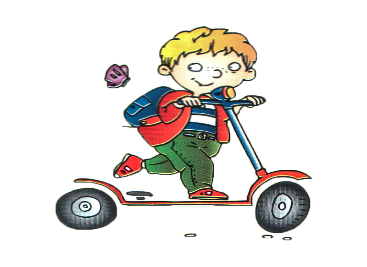       На столах лежат листы с примерами. Каждый член команды едет на самокате, решает один пример, возвращается к команде и передает эстафету следующему игроку. Последний участник берёт Лист и отдаёт его членам жюри.                                   (проводится конкурс)Ведущий: Пока жюри проверяет правильность выполнения первого задания, мы переходим ко второму заданию. Отгадайте, о каком школьном предмете идёт речь.                                         Грамотным будет любой ученик,                              Если он знает …(русский язык)- Правильно-русский язык! Слушаем внимательно задание:          Приглашаем от каждой команды по 3 человека. Этой команде нужно из букв предложенного слова составить как можно больше слов за 3 минуты. (садятся за стол, получают карточку со словом и выполняют его) Приложение № 2- А ещё мы приглашаем по 1 ученику от команды, которые будут участвовать в конкурсе «На лучшего каллиграфа». (садятся за стол, получают карточку с заданием и выполняют его) Приложение № 3- От каждого класса нужна команда из 3-х человек. Вам предстоит   назвать Алфавит по порядку. НО! Делать это вы будете, прыгая на скакалке. Первый участник прыгает на скакалке и называет Алфавит, если он ошибётся, в игру вступает второй участник и т.д. Кто быстрее и правильно назовёт Алфавит, та команда и победит. Условие конкурса понятно?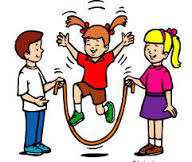                                       (проводится конкурс)Ведущий: Слово имеет жюри по итогам математического конкурса.                                                                      (выступление жюри)Ведущий: Пока жюри проверяет правильность выполнения заданий, мы переходим к следующему состязанию. Отгадайте, о каком школьном предмете идёт речь.       Укрепит мускулатуру всем детишкам…(физкультура)- Вы любите уроки физкультуры?- Конкурс у нас будет силовой. От каждого класса приглашаются по 15 учеников. Перетягивание каната                         Спорт, ребята, очень нужен.
 Мы со спортом крепко дружим.
 Спорт – помощник!
 Спорт – здоровье!
 Спорт – игра!
 Физкульт – ура!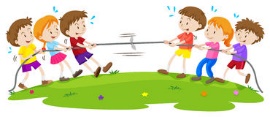 Ведущий: Слово имеет жюри по итогам прошедшего конкурса.                   (выступление жюри)Ведущий: О следующем предмете можно сказать просто и коротко:              Он научит знать и любить природу …(окружающий мир)   -  Здесь у вас было домашнее задание: вы готовили проекты в виде коллажа на тему: «Покормите птиц зимой!»  Ведущий: Пока жюри оценивает ваши работы, мы продолжаем угадывать следующий предмет.                  Книжки полюбим, повысим культуру                Мы на уроках …(литературы)Ведущий: На уроках чтения мы с вами познакомились с буквами и звуками Научились читать, составлять предложения, составлять схемы слов, схемы предложений, познакомились с русскими сказками, с пословицами, скороговорками, т.е. с различными видами и жанрами устного народного творчества. Первое задание: соревнование в говорении скороговорок. Сначала мы разомнёмся и поиграем в игру «Расскажите про покупки».                                (Проводится игра)            А теперь конкурс на лучшее скоро говорение. Каждая команда готовила свою скороговорку. И сейчас все это нам команды и представят.                                                                              Кто всей командой чётко и быстро 3 раза произнесёт свою скороговорку, тот и будет победителем этого конкурса.            (проводится конкурс) Второе задание: От каждой команды мы приглашаем по 5 человек. В обручах лежат карточки. Вам нужно выбрать только карточки с видами и жанрами УНТ. Вы преодолеваете препятствие: передвигаетесь на животе по скамейке, перепрыгиваете через «болото», подбегаете к обручу, берёте карточку, отдаёте капитану и назад просто бежите, передавая эстафету следующему игроку. Все понятно? Тогда начали!                Приложение № 4                                           (Проводится игра)        Ведущий: Слово имеет жюри по итогам предыдущего конкурса.                              (выступление жюри)Ведущий: И вновь вы отгадываете о каком следующем школьном предмете мы будем сейчас говорить.                                 Картины, краски, высокие чувства –                                 Этому учит … (изобразительное искусство)Ведущий: По ИЗО у Вас было домашнее задание. Дома вы готовили рисунки на спортивную тему.   Каждая команда представила по 3 рисунка на конкурс. А пока жюри будет их оценивать, мы поговорим о следующем предмете. О каком? Угадайте.  Об этом предмете можно сказать:                              Чтоб найти таланты у детей вокальные,                              Им нужны уроки …(музыкальные)              Да, уроки музыки. И у нас конкурс частушек на школьную тему. Каждая команда подготовила по 6 частушек. Пожалуйста, участники этого конкурса приглашаются  на сцену!                                          (проводится конкурс)Ведущий: Мы подошли к последнему конкурсу – Реклама школьного предмета. Каждая команда приготовила рекламу самого любимого школьного предмета.                              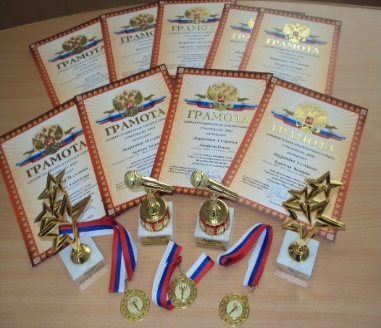                                (выступление команд)III. Заключительная часть.                                               Подведение итогов. Награждение победителей.Ведущий: Ну что же, ребята, подходит к концу наша встреча. Сегодня мы с вами ещё раз узнали о значении и роли знаний и спорта в жизни. Наш разговор об этом ещё раз подтверждает, что «Человек, вооружённый знанием, непобедим». Благодарю всех за интересную игру, за внимание, за активную работу и сотрудничество.    До новых встреч!  Используемые источники:1.А.М. Мельникова. «Праздники в начальной школе»– Волгоград, 2002. 2. Н.М. Скоркина. «Нестандартные формы внеклассной работы». - Волгоград, 2005.Интернет – ресурсы:  https://easyen.ru/load/nachalnykh/prazdniki/428www.calend.ru/holidays/0/0/416/ www.supertosty.ru/tost_509.html http://www.solnet.ee/holidays/s6_39.html                                                                                         Приложение № 1Для  1 А класса                               Для 1 Б класса9 – 6 + 3 =                                  3 + 5 =0 + 7 – 5 =                                  4 + 3 =3 + 2 + 4=                                   7 – 1 =     4 + 5 – 8 =                                  9 – 3 =8 – 4 – 1   =                                 2 + 7 =                                                                                                                                 Приложение № 2Гидроэлектростанция                                                           Приложение № 3Конкурс «Лучший каллиграфист» 1___ классФ.И.__________________________________________ _______                                      Аа   Ее  Уу    Юю  Жж  Мм  Кк  Рр  Тт     __________________________________________________________________________________________________________________________________________________________ _________________________________________________________________________________________________________________________________________________________ Настя    Дима   Тимур   Емеля____________________________________________________________________________________________________________________________________________________________________________________________________________________________________________________________________________________________________________________Выпал пушистый снег.   Ребята лепили снеговика.   Всем было весело. ________________________________________________________________________________________________________________________________________________________________________________________________________________________________________________________________________________________________________________________________________________________________________________________________ _______________________________________________________________________________________________________________________________________________________________________________________________________________________________________  Приложение №4Реклама предмета чтения.  1.Литература: Для того, чтоб много знать,
Полюби литературу.
Чтоб понять её структуру,
Надо много книг читать!2. Книга – верный, книга – первый,
Книга – лучший друг ребят.
Нам никак нельзя без книжки,
Хором: Нам никак нельзя без книжки! –
Все ребята говорят.3. Сколько авторов прекрасных,
Сосчитать я не берусь,
Народила на свет ясный
Матушка - родная Русь.4. Пушкин, Лермонтов, Есенин,
Маяковский, Пастернак,
И Чуковский, Фет, Каверин,
Паустовский и Маршак.5. Бианки, Соколов-Микитов,
Пришвин, Шолохов, Ершов,
Носов, Тютчев, Хармс, Никитин,
Михалков, Толстой, Крылов.2. Снегирёв, Аксаков, Бродский,
Воронько, Тургенев, Блок,
Окуджава, Ким, Высоцкий...
Замечательный урок!3.Хором: Читайте, мальчишки! Девчонки, читайте!
- Любимые книжки ищите на сайте!4.   - В метро, в электричке и автомобиле,
 5.   -  В гостях или дома, на даче, на вилле –
Хором: Читайте, девчонки! Читайте, мальчишки!
    Плохому не учат любимые книжки!1.  Уроков много разных есть.И всех, конечно, их не счестьНо лучше всех литература.Хором:  Литература -  предмет № 1 в мире! Три ученика- предмета встают на пьедестал. В центре «Литературное чтение». Дети бегут с цветами, шарами, коробками конфет и поздравляют  Литературу.  Реклама предмета Математики. (Чтецы держат в руках учебники Математики)1.Почему торжественность вокруг? Слышите, как быстро смолкла речь? Это о царице всех наук Начинаем мы сегодня вечер       (Выходит Королева Математика)2.Не случайно ей такой почет. Это ей дано давать ответы, Как хороший выполнить расчет Для постройки здания, ракеты. 3.Есть о математике молва, Что она в порядок ум приводит, Потому хорошие слова Часто говорят о ней в народе.4. Ты нам, математика, даёшь Для победы трудностей закалку, Учится с тобою молодёжь Развивать и волю и смекалку. 5.И за то, что в творческом труде Выручаешь в трудные моменты, Мы сегодня искренне тебе Посылаем гром аплодисментов.  (Все аплодируют.)Королева:  Я - Математика – Царица всех наук, Со мной дружить советую, мой друг. Если твердо все изучишь, Будешь знать ты все на «5», То, возможно, ты сумеешь                                                                                                                               Звезды в небе посчитать.Хором: Дружите  с Математикой- Царицей всех наук!  Загадки                                        Потешки Частушки Счмталки Сказки Рассказ                                 Скороговорки Колыбельные                     Пословицы Прибаутки                      